OpenChrom 1.3 ManualCreated by Dr. Shaoyang Liu
This work is licensed under a Creative Commons Attribution-ShareAlike 4.0 International License.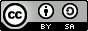 Install Java runtime environment (JRE) before use.Get window layout ready	a) Click “demo” tile on the welcome page. Then, load the data and close the demo data.	Or, b) Click “Window” >>  >> select 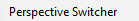 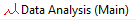 Open data file	Click “File” >>   for FID or similar signal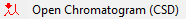 	Click “File” >>   for Mass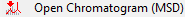 		Or	Use  in the upper left view in the “data analysis” perspective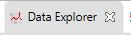 Basic operations	Enlarge chromatogram: Left click and hold to draw a rectangle to define the range on the chromatogram view (upper right).Double click on the chromatogram: select a mass scan (marked as x). The scan’s mass spectrum is shown in the view (lower middle). Ions are listed in the view (lower right).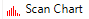 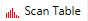 Add a view: Click on in the quick tool bar on top. Type key work(s) in the top bar to search related views.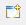 Change perspective: Click on  in the quick tool bar on top.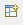 Important Note: if you perform processing steps while you have zoomed into the chromatogram, the processing will only affect the current retention time window.Right click on the chromatogram view: context menu shows related operations of the chromatogram. Filters include “Denoising”, “Ion remover”, “Scan remover”, et al (sometimes, not working). (Sometimes, the context menu doesn’t work.)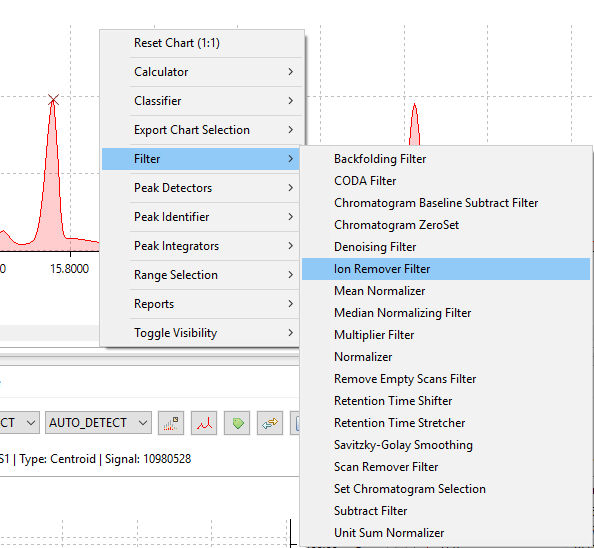 Process chromatogram: You also can go to “Chromatogram” menu:  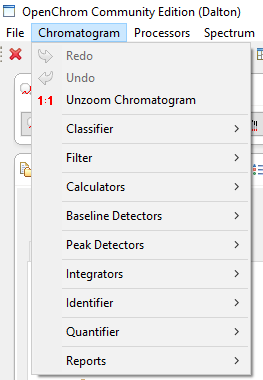 Go to Window >> Preferences to set parameters of operators before use (some operators can be used with default setting).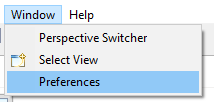 Optimize chromatogram (optional)Go to Chromatogram >> Filter	Can smooth chromatogram, denoise, subtract, shift retention time …Define baseline (optional)	Click “Chromatogram” >>  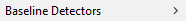  typically works fine. Since it only works in the selected chromatogram range, typically full chromatogram should be shown in the “Chromatogram” view (upper right). Baseline can be reviewed in the chromatogram view and  view (lower middle).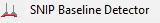 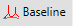 Peak detection Automatic peak detectionGo to “Chromatogram” >> 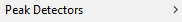 		There are two detectors:1)  is the basic one.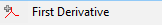 2)  may work better on overlaid peaks.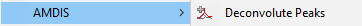 Manual peak detection    Click on “Toggle the peak(s) modus” in the Task Quick Access window on top.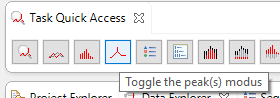  	view will show up in the lower middle window. (Note: You have to click the “Toggle peak(s)” button in the Quick Access window first, or the “Peak Detector” view won’t show up in the “select view”  list.)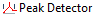 	To add a peak: Select a chromatogram rangeSelect a Modus . To draw a baseline of a peak, select baseline modus (), hold “Ctrl” key, left click, hold and drag to draw the baseline. Then, release the “Ctrl” key. Click  to add the peak to the Peak list. To use other modus, double click to define the edges. Double click again to cancel.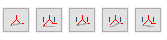 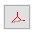 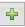 Peak manipulation	Click on “Toggle the scan/peak list modus” in the Task Quick Access window on top.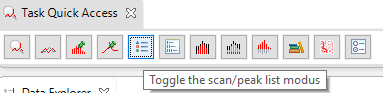 Peaks cannot be manipulated on the chromatogram. Go to (upper right window) to operate. Peak(s) can be selected to review or deleted (Note: only the peaks in the selected chromatogram range will be displayed).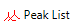 V1.2 software: A peak can also be directly selected in the Chromatogram Editor by pressing Ctrl + double-click left mouse button.Review peak mass spectrum: Add view 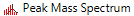 Peak integrationFirst, go to “Window” >> “Preferences” to set parameters, such as ion’s m/z.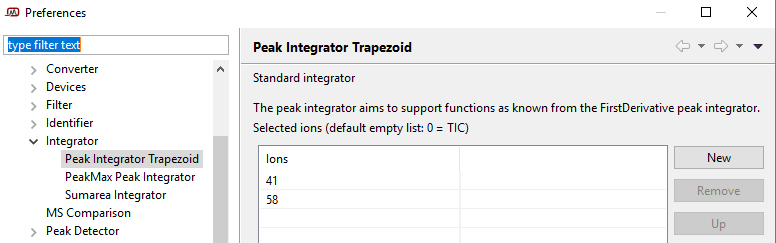 Then, go to “Chromatogram” >> 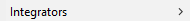 	There are three integrators:	1)  is the basic one. It can integrate TIC, or a list of selected ions.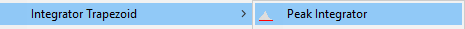 	2)  obtains peak height (not area). Sometimes useful for overlapped peaks.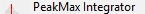 	3)  integrate the sum of all peak areas (only works in V 1.2 software)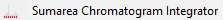 Use “Ion Remover” filter to remove all ions but the wanted one(s). (In V 1.3 software, it’s only available by right click on chromatogram view. In V1.2 software, can be find in the filter menu.)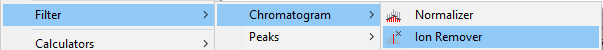 Identify a compound with mass spectrum1). Select the peak to be identified or double click on a point of the chromatogram. The corresponding mass spectrum should show in the view (lower middle).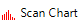 2). Maximize the view. Then, click on . Before use the identifiers, go to Window >> Preferences to set parameters. The “File MS identifier” supports major companies’ MS spectrum libraries.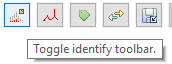 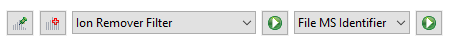 3). Click  on the identify toolbar to manipulate the mass spectrum or search the library. After search, the results show in view (lower left).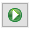 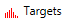 Report dataGo to “Chromatogram” >> “Reports” to save report.Selected ion chromatogramClick on “Toggle the overlay modus” in the Task Quick Access window on top.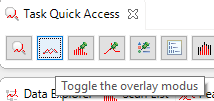 view will show up in the lower left window.  Click on the “Toggle profile toolbar”, then select “SIC” or “TIC + SIC”.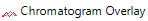 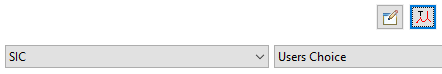 In V 1.2 software: Set parameters on the “Option” tab in the Chromatogram view. Then, open Chromatogram Overlay (Selected ion) view to explore. The selected ions’ chromatograms can be magnified (not available in V 1.3 software).Overlay chromatogramsOpen the chromatograms you want to overlay. Then, go to view. You may use “shift toolbar” to adjust the positions of the chromatograms.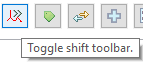 